TRURO SCHOOL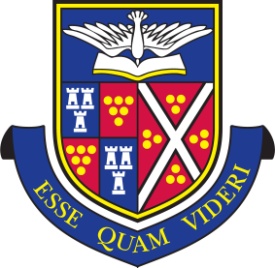 Music Scholarship Entry FormPlease complete this form and send it with copies of any relevant documents, to:  Jayne Grigg, Director of Admissions, Truro School, Trennick Lane, Truro  TR1 1TH  or email to:   admissions@truroschool.com  Please make sure you have also registered an academic application for your childPupil’s Name .....................................................................................……………………………………… Date of Birth ..........................................                 11+   13+  16+  Application  Present School ............................................................................................................A Music Report from each instrumental/vocal teacher should be enclosed with this application.  This must include an assessment of the candidate’s musical ability, experiences and potential for the future.Please tick here  if an accompanist will be required at the scholarship audition and enclose a copy of the music with your application, or here  if you will be providing your own accompanist.*First Instrument  ..........................................................	Number of years learnt .................. Approximate standard ....................Teacher ……………………………………………………Teacher’s reference enclosed          or        Teacher to email reference  (jeg@truroschool.com) *Second Instrument ......................................................	Number of years learnt ............... Approximate standard ....................Teacher ……………………………………………………Teacher’s reference enclosed          or        Teacher to email reference   (jeg@truroschool.com) *Third Instrument .........................................................	Number of years learnt ................ Approximate standard ....................Teacher ……………………………………………………Teacher’s reference enclosed          or        Teacher to email reference  (jeg@truroschool.com) Last MUSIC THEORY EXAMINATION taken:      Grade ...........  Result .................  Date….............Additional comments / requirements for audition:..................................................................................................................................................................................................................................................................................................................................I have enclosed copies of the mark sheets from the most recent practical examinations taken  I understand and accept the expectations of scholars outlined in the scholarship information Please return this form by16+ 			Friday 9 November 201811+ and 13+ 	Friday 14 December 2018Parent’s Signature ........................................................................................ Date .........................Pupil StatementYou are required to write to the Director of Music, explaining why you feel that you would be a suitable candidate for a Music Scholarship.  You should discuss relevant musical achievements and any musical activities you have participated in outside lessons. You should also include any orchestral, band or choir experience.  Please handwrite or type this below.(You are welcome to attach a separate sheet by way of continuation)